LEVEL 1 UAL Diploma 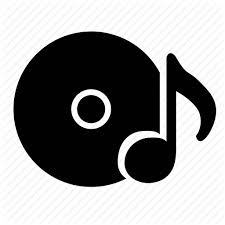 Music PROJECT 1: IMITATE TO INNOVATEDEVELOPMENTAL JOURNALDate:What did you do?This week I finished my track by mixing it again and panning  my bass to the left and bass drum to the right also I got Harvey Truckle to listen to is and comment on it.What did you research this week? Was this primary or secondary research?This week I listen to the song gang related from logic and highest in room by Travis Scott to see what sounds and patters I could put in my track.https://www.youtube.com/watch?v=NE9w3wipnKMhttps://www.youtube.com/watch?v=OWl9p3oFKggHow did you use this research to create your track?I noticed the sounds in gang related and highest in the room  were very familiar in my tracks so it’s clear my research has impacted my track.What problems did you face this week?My track kept failing to bounce to audio. How did you overcome these problems?I overcome came he problem be resetting the mac and tried again and it worked. 